Voor jullie ligt het draaiboek van de Treant acute dagen voor de kinderafdelingen van de drie locaties Refaja Stadskanaal, Bethesda Hoogeveen en Scheper Ziekenhuis Emmen.In dit draaiboek zijn de onderdelen van de dagen uitgewerkt inclusief het daarbij te gebruiken materiaal.De dagen hebben de volgende doelstellingen:Het oefenen en trainen van verschillende vaardigheden volgens de ABCDE benadering (workshop 1-3-4-5).Het uitvoeren van goede PBLS (kind en baby) volgens de richtlijnen van de NRR (workshop 2).Het samenwerken in een team tijdens de opvang van een acuut ziek kind/ een kind in een reanimatie situatie.Het samenwerken met collega’s van verschillende locaties/kinderafdelingen en het leren van elkaar.Dit draaiboek is een leidraad, eigen inbreng en invulling zijn welkom, rekening houdend met de hoeveelheid theorie en praktijk die we in 1 dag gaan behandelen. We hopen op een 5-tal leerzame dagen,Namens het voorbereidingsteam,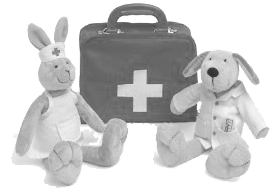 Nienke, Gerda, Jacqueline, Ina en InaInleiding								2Instructeurs							4Programma							5Workshops en vaardigheidstrainingen			6		Scenario’s								34Evaluatie								39Literatuur								4008.00 - 08.15 	Registratie en indeling groepen 08.15 - 08.30       	Welkom en introductie08.30 - 12.15	Workshops1) 	Ademhaling en luchtweg management2) 	PBLS3)	Ritmeherkenning4) 	ABCDE methodiek/benadering5) 	Circulatie (IO toegang/medicatie/berekeningen)6) 	Firma’s 12.15 - 12.30	Demo filmpje team Venticare12.30 - 13.00    	Lunch13.00 - 16.35	Scenario training16.45 – 17.00	Gemeenschappelijke afsluiting Voorbereiding:Controleert de omgeving en de opstelling (kan iedereen het goed zien/horen)Neemt vooraf zelf de workshop/vaardigheid door (door het te doen)Controleert de aanwezige materialen op aanwezigheid en functionerenStructuur van de sessie:Heet iedereen welkom (stelt zichzelf voor)Geeft het leerdoel van het onderwerp weerBenadrukt de relevantie van de sessie in relatie tot de verdere cursusCreëert een veilig leerklimaatUitleg hoe de sessie gaat verlopen, geeft uitleg over de leermethode (4 stappenplan)Uitvoering:Demonstreert de vaardigheid – zonder commentaar in real timeDemonstreert de vaardigheid – met passende uitleg van de stappenDemonstreert de vaardigheid- volgens de instructies van de kandidaatLaat de kandidaat zelf de vaardigheid uitvoeren, observeert tijdens de uitvoering en let op kwaliteitGeeft positieve en corrigerende feedbackReageert aanmoedigend en enthousiasmerend op de aanpak van de kandidaatLeert de vaardigheid volgens de betreffende richtlijnen/adviezenGebruikt eigen ervaringen of van het publiek om punten te verduidelijkenIs in staat om de meest relevante vragen te beantwoorden (of komt hier later op terug)Relateert de vaardigheid aan de praktijk/andere cursusonderdelenTime management: ziet erop toe dat alle kandidaten de vaardigheid kunnen oefenenAfsluiting sessie:Nodigt uit tot het stellen van vragenGeeft een samenvattingSluit de presentatie af en introduceert het volgende onderwerpGeeft aan waar de groep de volgende workshop/vaardigheidstraining heeft (lokaal nummer)Het belang van een effectieve luchtweg en beademing te begrijpen.De verschillende technieken te onderscheiden om de luchtweg effectief open te houden.De verschillende manieren om zuurstof toe te dienen en hun toepassing te kennen.De verschillende ventilatiehulpmiddelen te onderscheiden en toe te passen.De techniek van efficiënte masker en ballonbeademing bij een kind te begrijpen en toe te passen.Inleiding:Een juiste aanpak van de luchtweg en de ventilatie is de eerste prioriteit bij elke reanimatie, ongeacht de leeftijd van de patiënt of de oorzaak van zijn respiratoire of circulatie stilstand. Dit geldt in het bijzonder voor kinderen, bij wie de circulatiestilstand meestal het gevolg is van hypoxie en acidose op basis van ‘gedecompenseerd’ respiratoir falen. Het snel herkennen van respiratoir falen en tijdig inzetten van een adequate behandeling zijn om die reden cruciaal.Verbetering van de luchtweg:Luchtwegobstructie is een veel voorkomend probleem bij de reanimatie van kinderen. Het kan de primaire oorzaak zijn van een circulatie stilstand (aspiratie vreemd voorwerp) of het gevolg zijn van een progressief verlopend ziekteproces waarbij door hypoxie bewusteloosheid optreedt. Bij het bewusteloze kind kan de luchtweg geobstrueerd raken door de achteruitzakken van de relatief grote tong.Open luchtweg controleren : Kijk-luister-voelOpenen van de luchtweg:Head tilt chin liftJaw thrustUitzuigen (Yankauer)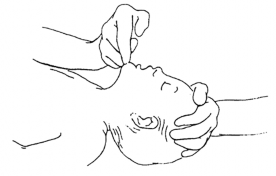 Plaatje 1: Head tilt chin lift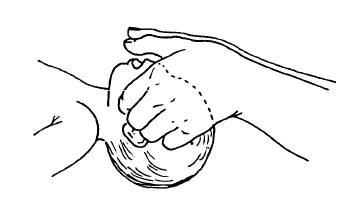 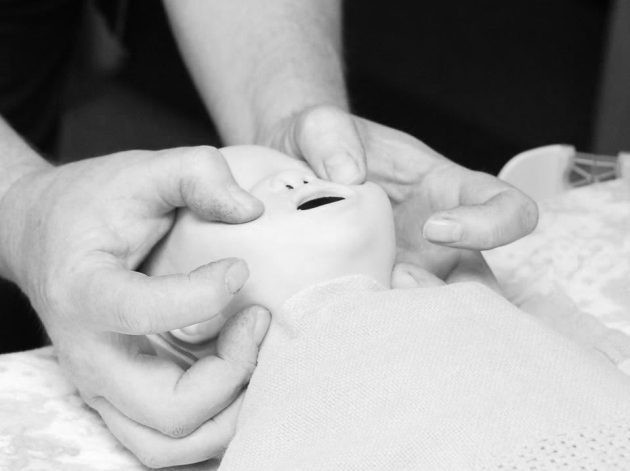 Plaatje 2 en foto: Jaw thrustHulpmiddelen om de luchtweg open te houden: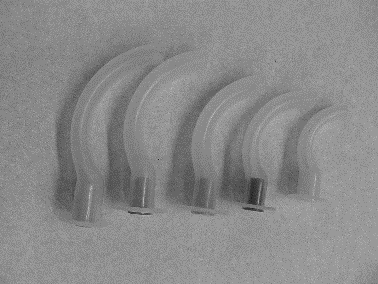 Orofaryngeale tube (Guedel of Mayo tube)De Guedel of Mayo tube kan gebruikt worden om de doorgang open te houden tussen de tongbasis en de achterste farynxwand. Er zijn verschillende maten beschikbaar. De juiste maat orofaryngeale tube reikt van het midden van de snijtanden tot aan de hoek van de onderkaak (met de holle kant tegen de wand). Indien niet de juiste maat wordt gebruikt kan trauma, laryngospasme of een toename van de obstructie worden veroorzaakt. Bij twijfel tussen twee maten, kies dan eerst de kleinste maat. Het inbrengen van een orofaryngeale tube moet voorzichtig gebeuren ter voorkoming van beschadiging van het zachte gehemelte. De tube wordt ingebracht met de concave (holle) zijde naar beneden, gebruik makend van tongspatel of laryngoscoop om de tong naar beneden te duwen. Dit heeft als bijkomend voordeel de directe visualisatie van de orofarynx en controle over de plaatsing. De rand van de orofaryngeale tube rust op de snijtanden.Orofaryngeale tubes mogen alleen bij bewusteloze kinderen worden ingebracht. Bij een kind dat bij bewustzijn is, kan een orofaryngeale tube braken en een laryngospasme veroorzaken. Het plaatsen van een orofaryngeale tube beschermt niet tegen het risico op aspiratie van de maaginhoud. Na het plaatsen moet gecontroleerd worden of de luchtweg goed open is en moet gezorgd worden voor adequate ventilatie en zuurstoftoediening.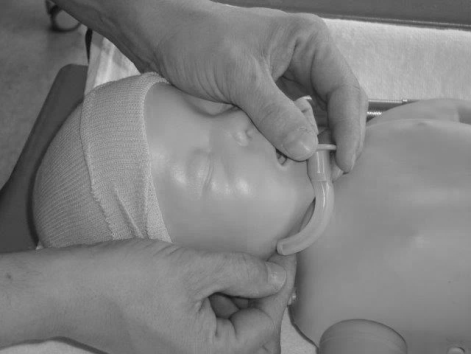 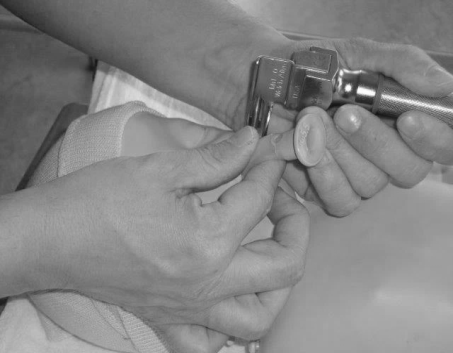 Foto 1-2: Afmeten en inbrengen orofaryngeale tube.Nasofaryngeale tubesNasofaryngeale tubes zijn bedoeld om een open doorgang van neusgat tot farynx te voorzien. Het uiteinde van de tube, dat in de orofarynx eindigt, is schuin afgesneden als en endotracheale tube.De juiste lengte wordt bepaald door de afstand te meten van neustip tot aan de tragus van het oor. Na plaatsing van de tube moet het neusgat afgesloten zijn. De diameter van de tube wordt geschat aan de hand van de dikte van de pink.De tube wordt bevochtigd en voorzien van een glijmiddel en ingebracht door zachtjes draaiend in te brengen in de richting van de neusbodem.Nasofaryngeale tubes worden beter verdragen door kinderen die bij bewustzijn zijn. Ze zijn gecontra-indiceerd bij een vermoeden van een schedelbasisfractuur. De tube beschermt niet tegen aspiratie van de maaginhoud. Na plaatsing van een nasofaryngeale tube moet worden gecontroleerd of de luchtweg open is en moet er gezorgd worden voor adequate ventilatie en zuurstoftoediening.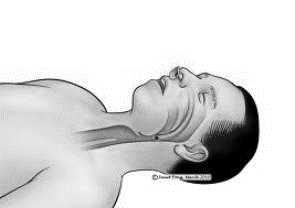 I-gel (larynx masker)De I-gel is een supraglottische luchtweg. De cuff is gemaakt van thermoplastische elastomeergel en hoeft niet opgeblazen te worden; tevens zijn een bijtblok en een smal kanaal voor een slokdarmsonde geïntegreerd. Inbrengen is eenvoudig en het vereist slechts een minimale training. Het gemak van het inbrengen en zijn gunstige lekdruk maakt het zeer aantrekkelijk als luchtweghulpmiddel bij een reanimatie voor diegenen onervaren in tracheale intubatie.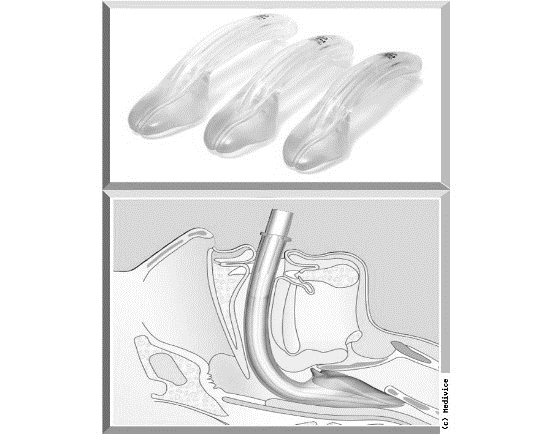 Zuurstoftoediening en beademing:Zuurstof moet steeds zo snel mogelijk worden toegediend en met de hoogste mogelijke concentratie. Tijdens een reanimatie speelt bezorgdheid over zuurstoftoxiciteit geen rol.Zuurstof wordt toegediend via aanvoer uit de muur of via een draagbare bron. Hierbij wordt een flowmeter gebruikt met de mogelijkheid om ten minste 15 liter per minuut te geven. Verschillende methoden kunnen worden gebruikt om zuurstof toe te dienen, afhankelijk van de conditie van het kind. Zuurstofsaturatie moet continu gemonitord worden door middel van pulsoximetrie.Zuurstofmasker met reservoir (non-rebreathing masker)Is altijd de eerste keuze bij de acute opvang van een ernstig ziek kind dat spontaan ademt. Indien het masker goed aansluit op het gelaat en met 100% zuurstof met een flow van 12-15 l/min aanbiedt, is het mogelijk om zuurstofconcentraties van 90% of hoger toe te dienen.NeusbrilDe zuurstoftoediening wordt vooral beperkt door de weerstand in de neus, de flow en de mate van neusademhaling. Een zuurstof flow van meer dan 3 l/min irriteert het neusslijmvlies en verhoogt de zuurstofconcentratie niet. Het is meestal niet mogelijk een FiO2 > 40% te bereiken tenzij er een speciaal systeem voor hoge flow met verwarmde en bevochtigde lucht wordt gebruikt (optiflow).Zuurstof voorhoudenAan ouders wordt gevraagd om de zuurstof aanvoerslang dicht bij de mond/neus van het kind te houden. Deze methode is het minst bedreigend maar laat slechts een toediening van een lage concentratie zuurstof toe en is enkel aangewezen bij milde tekenen van respiratoir falen.Eenvoudig zuurstofmaskerEen eenvoudig zuurstofmasker, dat wil zeggen zonder reservoirzak, maakt het mogelijk om zuurstofconcentraties toe te dienen tot 60%. Om rebreathing te vermijden moet de flow hoog genoeg zijn, ten minste 6 l/min.Beademing:De eerste stap in de benadering van een kind met een afwezige of inadequate ademhaling is het verzekeren van een vrije luchtweg. Indien de luchtweg vrij is en de ademhaling desondanks inadequaat blijft, is beademing aangewezen, bij voorkeur met een zelf ontplooiende ballon aangesloten op een masker.Gezichtsmaskers:Aangezicht maskers: gebruikt bij masker en ballonbeademing, bestaan in verschillende vormen (anatomisch en rond) en maten. Ze moeten een goede afsluiting geven en worden rond mond en neus geplaatst zonder druk op de oogleden uit te oefenen.Ronde maskers van zacht plastic of met een opgeblazen rand, geven de beste afsluiting bij baby’s en kleine kinderen, terwijl anatomisch gevormde maskers doorgaans beter afsluiten bij oudere kinderen en volwassenen. Een goed masker is doorzichtig (om kleur van het kind/ evt. braaksel op te merken) en heeft een zo min mogelijk dode ruimte.Masker en ballon beademing:Zelf ontplooiende ballon: wanneer men de ballon indrukt wordt lucht ingeblazen door een eenrichtingsklep naar het masker en de patiënt toe, en als men de druk loslaat zal de ballon weer automatisch aanzuigen via een andere klep die aangesloten zit op het zuurstofreservoir. Zonder reservoir is het niet mogelijk om meer dan 50-60% zuurstof te geven, met een voldoende groot reservoir is het mogelijk om zuurstofconcentraties te bereiken van 85-98%. Dit is afhankelijk van de zuurstofflow en het toegediende ademminuut volume.De ballon maat 450-500 ml is voorzien van een inspiratieklep met een drukbegrenzing van 35-40 cm H2O, ter preventie van barotrauma bij normale longen.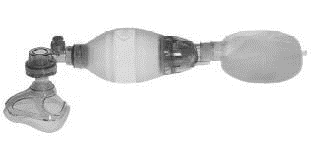 Het belang van een snelle en effectieve basale reanimatie voor de vermindering van mortaliteit en mobiliteit te onderschrijven.De achterliggende reden voor de specifieke volgorde van de verschillende stappen in de pediatrische BLS te begrijpen.De achterliggende reden voor de verschillen in techniek van de BLS tussen zuigelingen en kinderen te begrijpen.Het belang van vroegtijdige behandeling van verstikking te onderschrijven.De PBLS uit te voeren volgens de richtlijnen en schema van de NRR.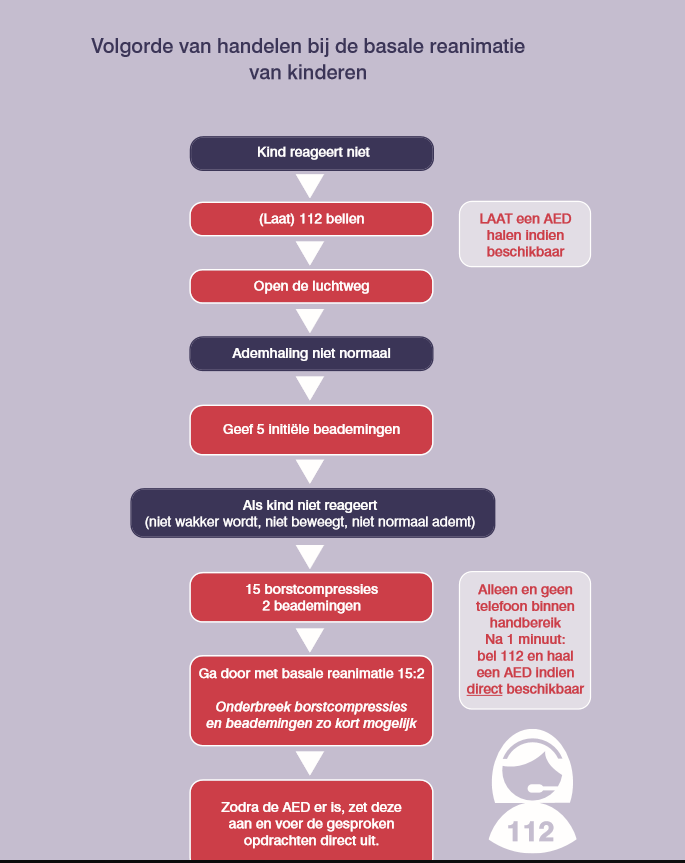 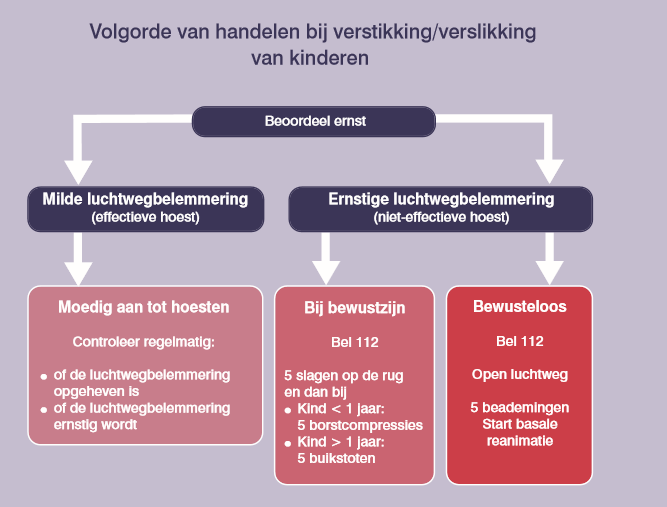 Het normale ECG en leeftijd gerelateerde hartfrequentie te beschrijvenVerschillende soorten levensbedreigende ritmestoornissen te herkennenDe behandeling van levensbedreigende ritmestoornissen toe te kunnen passen.Inleiding:Levensbedreigende ritmestoornissen zijn vaker het gevolg dan de oorzaak van acute ziekte bij kinderen. Respiratoir en circulatoir falen met als gevolg hypoxie, acidose en/of hypotensie zijn bij kinderen de meest voorkomende oorzaken van ritmestoornissen, dit in tegenstelling tot volwassenen bij wie een primair cardiaal probleem vaak de basis is van de aritmie.Kinderen met een cardiomyopathie, myocarditis, na hartchirurgie, congenitaal hartdefect, elektrolyten stoornissen en medicatie (therapeutisch/toxisch) kunnen hartritmestoornissen krijgen.Het normale ECG: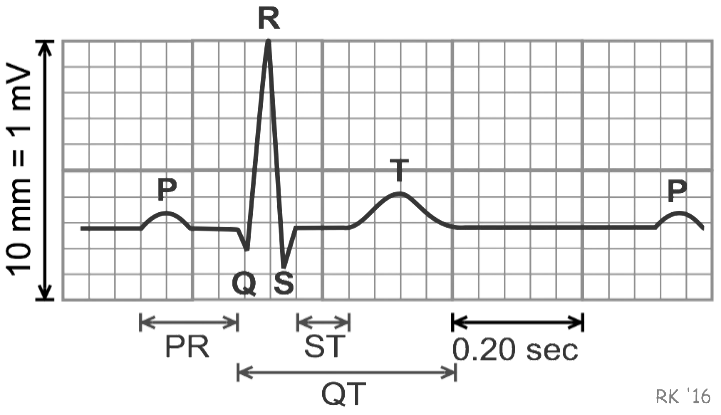 De eerste golf (P-top) geeft de arteriale depolarisatie weer. Het QRS complex geeft de ventriculaire depolarisatie weer, terwijl repolarisatie correspondeert met het ST-segment en de T-top. Het ECG laat alleen de elektrische activiteit van het hart zien. Het geeft geen informatie over de hartfunctie, weefselperfusie of de algehele klinische toestand van het kind.Ritmestoornissen:Viertal vragen: Zijn er tekenen van leven?Maximaal 10 seconden pulsaties beoordelen/tekenen van leven, zo niet dan direct starten met PBLS.Wat is de klinische conditie van het kind? Is er sprake van gecompenseerde of gedecompenseerde shock?Indien er pulsaties en/of tekenen van leven zijn, beoordeelt de hulpverlener of de perfusie adequaat is; de bloeddruk, polsvolume, doorbloeding van de huid (capillaire refill), de preload (leverrand en beoordeling vena jugularis), de ademhalingsfrequentie en de urineproductie.Is de hartfrequentie te snel of juist te traag? Zijn de QRS complexen smal of breed?Indien de QRS complexen smal zijn (< 0,08 sec) is er sprake van een supraventriculaire tachycardie. Indien de QRS complexen breed zijn (> 0,08 sec) is er sprake van een ventikeltachycardie tot het tegendeel bewezen is.De ritmestoornissen gerelateerd aan circulatoir falen kunnen worden onderverdeeld in:Hartfrequentie te traag (bradycardie)Hartfrequentie te hoog (tachycardie)Afwezigheid van tekenen van leven en of pulsaties (circulatie stilstand)Bradycardie: is meestal het gevolg van hypoxie, acidose, ernstig circulatoir falen en kan een voorteken zijn van een circulatiestilstand.Tachycardie: kan een normale reactie zijn van het lichaam op pijn, koorts en angst. Deze reactie zorgt voor een sinustachycardie (ST). Het kan echter ook een abnormaal ritme zijn zoals een supraventriculaire tachycardie (SVT) of een ventriculaire tachycardie (VT). SVT is de meest voorkomende tachycardie bij kinderen. Alleen SVT met shock en VT vragen om acuut ingrijpen.Afwezigheid van tekenen van leven en/of centrale pulsaties: circulatie stilstand komt voor als gevolg van asystolie, PEA, VF of polsloze VT. Bij deze situaties is onmiddellijke reanimatie noodzakelijk.Ritmestoornissen met circulatie stilstand:De meest voorkomende ritmestoornis bij een circulatie stilstand bij kinderen is een bradycardie die zich ontwikkeld naar een asystolie. Polsloze VT en VF worden vooral gezien bij kinderen met een aangeboren hartafwijking. Hoe ouder het kind (zeker wanneer de circulatiestilstand plots is) des te waarschijnlijker wordt VF als oorzaak van een circulatie stilstand.Niet schokbare ritmes:Asystolie: totale afwezigheid van effectieve elektrische en mechanische activiteit van het hart, er is geen ventriculaire functie, maar soms kan nog wel atriale activiteit worden gezien op het ECG. Een snelle controle van het materiaal is essentieel.Ernstige bradycardie: wordt gekenmerkt door een traag ritme (minder dan 60/min) uitgaand van ventrikel, atrium of sinusknoop, met afwezigheid van pulsaties en/of tekenen van leven.Polsloze elektrische activiteit (PEA): is een klinische toestand met georganiseerde elektrische activiteit en de afwezigheid van tekenen van leven en/of pulsaties. PEA wordt voornamelijk gezien bij een preterminale conditie zoals  ernstige hypoxie of acidose van het myocard en wordt vaak gevolgd door asystolie. PEA kan het gevolg zijn van een reversibele oorzaak die resulteert in een plotselinge verslechtering van de circulatie. Het is van essentieel belang behandelbare oorzaken uit te sluiten.Schokbare ritmes:Ventrikelfibrillatie (VF): is een chaotisch, ongeorganiseerde serie van depolarisaties waarbij golven en complexen duidelijk afwijkend van vorm zijn. Pulsaties zijn niet te voelen. VF is een terminaal ritme en het kan ontstaan door ernstige hypoxie, inadequate perfusie van de coronairen, verworven of aangeboren hartafwijkingen, elektrolytenstoornissen, hypothermie of intoxicatie met medicatie (bijv. digoxine, tricyclische antidepressiva, bèta blokkers).Polsloze ventrikeltachycardie (VT):  is ongewoon bij kinderen. Het wordt kenmerkt door een ventriculaire frequentie van 120-400 slagen per minuut, met een regulair ritme en brede QRS complexen, maar zonder voelbare pulsaties. De oorzaken zijn gelijk aan de oorzaken van VF. Polsloze VT is ook een terminaal ritme. VF en VT zijn mogelijk reversibel door defibrillatie.Een ernstig ziek kind te herkennen en het verloop van het ziekteproces te beoordelen (PEWS).Een normale en abnormale ademhaling, evenals een normale en abnormale circulatie te herkennen.Prioriteiten te bepalen in de behandeling van een ernstig ziek kind op basis van de ABCDE-systematiek.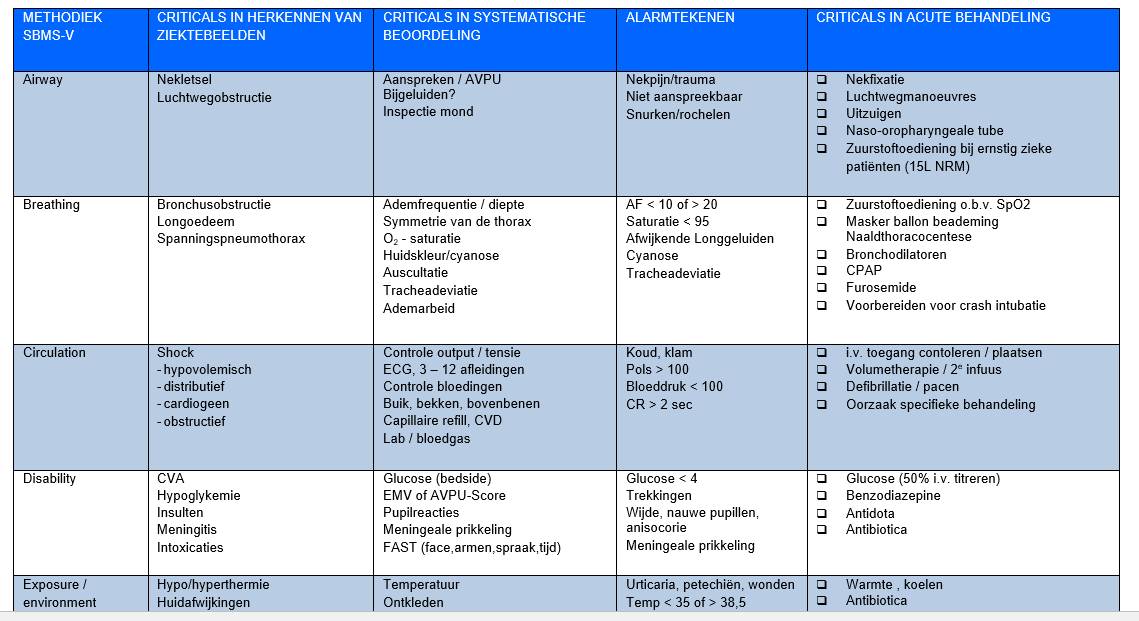 De verschillende intravasculaire toegangswegen te kennen en juist te gebruiken.De noodzaak van een of meerdere vochtbolussen in te schatten.Het gebruik van medicatie te beschrijven (o.a. adrenaline, amiodaron)De juiste berekeningen maken gelet op leeftijd en gewicht (evt. gebruik makend van een pril lint).Reversibele oorzaken van een circulatie stilstand te kennen.Vasculaire toegang: Intra-ossale toegangDe IO toegangsweg is de eerste keuze als toegangsweg bij circulatiestilstand en bij gedecompenseerde shock. Deze weg wordt behouden tot een veilige intraveneuze toegang wordt verzekerd. Het is een snelle en gemakkelijke manier om vasculaire toegang te verkrijgen. Medicatie, vocht en bloedproducten kunnen via deze weg toegediend worden. Met manuele druk kunnen grote volumes snel gegeven worden. Speciaal daartoe ontwikkelde naalden maken het plaatsen snel en gemakkelijk.Anatomische herkenningspunten:Jonger dan 6 jaar: anteromediale zijde van de tibia, 2-3 cm onder de tuberositas tibiaOuder dan 6 jaar: mediale zijnde van de tibia, 3 cm boven de mediale malleolus.Op deze plaatsen vermijdt men specifiek de groeischijven van de lange pijpbeenderen. De naald wordt geplaatst door het periost en de cortex tot in de centrale beenmergholte. Zowel de intra ossale plaatsing als de vochttoediening hierlangs kunnen pijnlijk zijn.Complicaties:Extravasatie: bij een correcte plaatsing is dit ongewoon. Tijdelijke zwelling wordt regelmatig gezien.Embolie (vet of beenmergembolie)Infectie (osteomyelitis)Compartiment syndroomFractuurHuidnecrose Zodra het kind gestabiliseerd is, dient de IO toegang vervangen te worden door een intraveneuze toegang (binnen maximaal 24 uur).Medicatie en berekeningen:Reversibele oorzaken:Mogelijke reversibele oorzaken worden in twee groepen ingedeeld:De 4 H’s zijn:HypoxieHypovolemieHyper-/hypokaliemie, hypocalcemie, acidose en andere metabole afwijkingenHypothermieDe 4 T’s zijn:Tensie (spannings) pneumothoraxTamponade (harttamponade)Trombo-embolische of mechanische obstructie (longembolie/coronaire trombus)Toxinen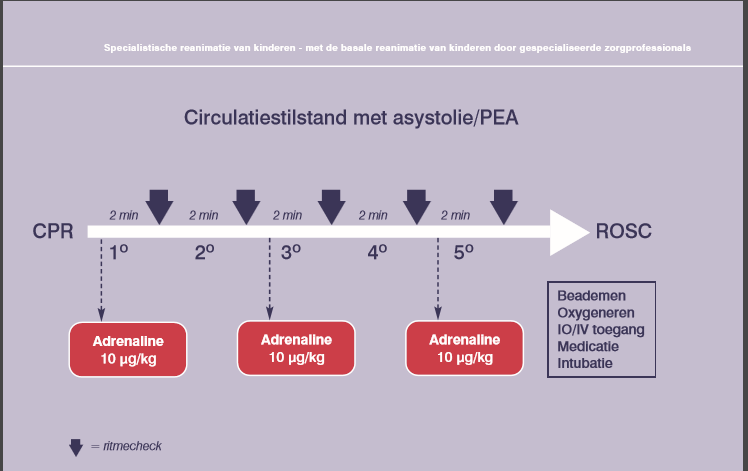 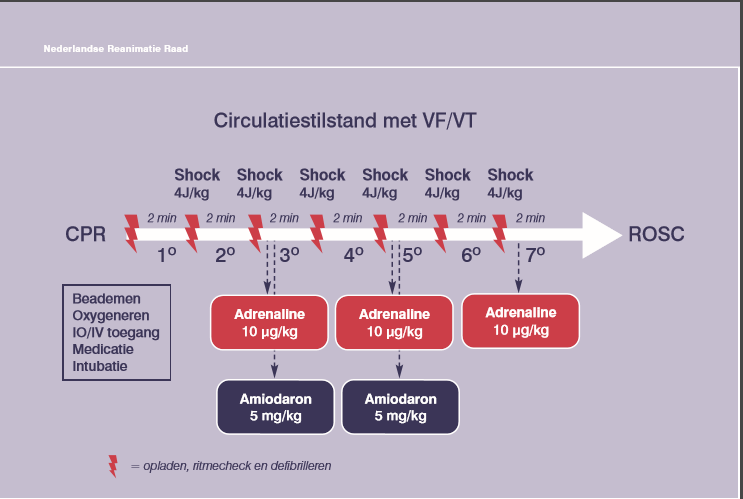 In workshop 6 krijgen de kandidaten uitleg over apparatuur van de firma Fabian en Fisher & Paikel.De vertegenwoordigers geven uitleg over het geven van CPAP (Fabian) en het toepassen van de Optiflow (Fisher & Paikel).Handleiding en plan van aanpak bij scenario onderwijsOmgeving:Controle omgeving (kamer temperatuur) en opstelling (kan iedere kandidaat het zien/horen)Vooraf is de groepsgrootte bekend (bijvoorbeeld max aantal personen) en zijn de rollen ingedeeldApparatuur en materialen zijn gecheckt op functioneren en aanwezigheidCasus en rollen zijn met mede instructeur doorgenomenStructuur van de sessie:Doelen en relevantie van de sessie duidelijk makenInhoud van de sessie duidelijk formuleren + nabesprekingCreëert een veilig leerklimaatDuidelijke uitleg van de rollen (kandidaat/non obstructive nurse/ observer en instructeur) Uitvoering:	Inleiding:Indeling van de rollenInstructie over de casusLaat de kandidaat de casus herhalen en gelegenheid geven voor het stellen van vragenSturen van het scenario:Kandidaat begeleiden tijdens de casus door informatie te geven over de patiëntDe instructeur reageert direct en duidelijk op vragen, handelen en strategie van de kandidaatDe instructeur gebruikt de monitor om leerpunten uit te lokkenDe instructeur let op veiligheidDe instructeur observeert de acties van de kandidaatEen passende en neutrale lichaamshouding van de instructeurHet scenario wordt gestopt op een passende manier, positief eindeFeedback:Feedback bij voorkeur zittend doornemen (zowel kandidaat als instructeur)Laat de kandidaat positieve punten benoemen over het scenarioDe observer wordt betrokken bij de positieve feedbackLaat de kandidaat 1-2 verbeterpunten benoemen en de observer wordt erbij betrokkenDe instructeur ziet erop toe dat er specifieke, toepasbare en haalbare feedback wordt gegevenDe instructeur vult zo nodig aan De kandidaat krijgt gelegenheid tot het stellen van vragenDe instructeur geeft een korte samenvatting en geeft een positief punt en zo nodig een duidelijk leerpunt mee aan de kandidaatAfsluiting:De instructeur sluit de sessie af en introduceert het volgende onderwerpLeerdoelen scenario:Een veilige positieve leeromgeving creëren,  waardoor de kandidaat een positieve leersituatie heeft ervaren en dit mee kan nemen naar een volgende sessie/training/dagelijkse praktijkHet aanleren van een structurele benadering bij een ernstig vitaal bedreigde patiënt (ABCDE techniek, evt. 4 H’s en 4 T’s en ROSC) en het vertalen van deze benadering naar de praktijk Het op de juiste en veilige manier aanleren en gebruiken van benodigde materialen en apparatuur in acute situatiesHet aanleren van diverse rollen (ventilator/circulator/BLS-er/omloop) om op deze manier in goed teamverband te kunnen samenwerken in acute situatiesEindtermen:De kandidaat kan de structurele benadering van een vitaal bedreigde patiënt laten zien en de vorm van ABCDE-benadering en de 4 H’s en 4 T’s overgaand in wel/niet ROSC.De kandidaat kan positief terug kijken naar zijn uitgevoerde scenario en neemt het gegeven leerpunt mee in zijn leerproces.Graag willen we je vragen om de onderstaande enquête in te vullen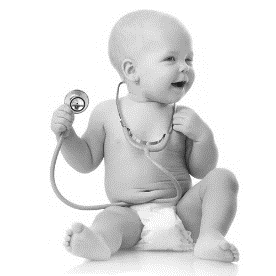 1 = helemaal oneens2 = oneens3 = neutraal4 = mee eens5 = helemaal mee eens Advanced Paediatric Life Support (de Nederlandse editie/vijfde druk) door Nigel M. Turner en Joke K.W. KieboomRichtlijnen Reanimatie in Nederland 2015 (Nederlandse Reanimatie Raad)Site: reanimatieraad.nl Advanced Life Support (ERC richtlijnen uitgave 2010)European Paediatric Life Support (ERC richtlijnen uitgave 2010)DraaiboekAcute dagen 2017Kinderafdelingen 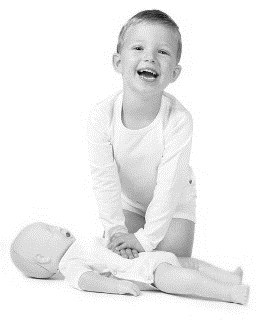 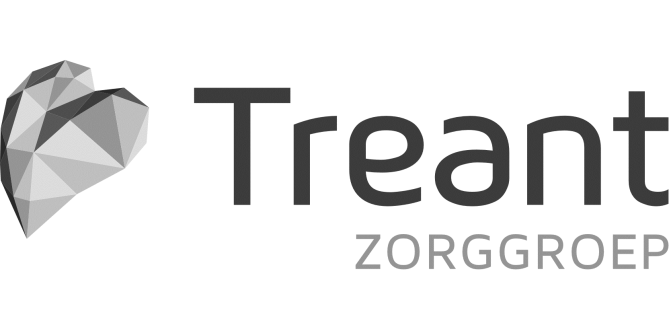 InleidingInhoudsopgave:InstructeursLocatie Refaja StadskanaalGerda BeenKinderverpleegkundige Full instructor BLS/AEDFull instructor PBLSProvider NLSAOP opleiding 2016Dianne WeverKinderverpleegkundigeAOP opleiding 2016 Locatie BethesdaHoogeveenNienke SmitKinderverpleegkundigeProvider NLS(Gast) docent Wenckebach UMCG betreft acute opvang pediatrie en specialisatie KVOVBertha KorterinkKinderverpleegkundigeProvider NLSLocatie Scheper Ziekenhuis EmmenJeanette DronkertKinderartsReanimatie commissie kindergeneeskundeTeamleider VenticareJacqueline KroonKinderverpleegkundigeSeniorFull instructor BLS/AEDFull instructor PBLSProvider NLSProvider EPLSProvider ALSReanimatie commissie kindergeneeskundeTrainer VenticareIna HeidottingKinderverpleegkundigeFull instructor BLS/AEDFull instructor PBLSProvider NLSTrainer/lid VenticareIna van der LeestKinderverpleegkundigeFull instructor BLS/AEDFull instructor PBLSFull instructor NLSProvider EPLSProvider ALSTrainer VenticareSonja HolscherKinderverpleegkundigeVenticare lid circulatorJanneke van der MolenIC verpleegkundigeFull instructor BLS/AEDFull instructor PBLSProvider ALSALS trainer Venticare lid circulatorVenticare trainerRia van der DeenCCU verpleegkundige + EHHFull instructor BLS/AEDFull instructor PBLSProvider ALSAOPSBMSALS trainer Venticare trainer + BLS lid volwassenenVenticare lid circulator kinderenErik van den BrinkSEH verpleegkundigeFull instructor BLS/AEDFull instructor PBLSProvider ALSALS trainer Ieneke DraaijersSEH/IC verpleegkundigeFull instructor BLS/AEDFull instructor PBLSProvider ALSALS trainer AOP 2016SBMSTNCCProgrammaWorkshops en vaardigheidstrainingenWorkshop 1:Ademhaling- en luchtwegmanagementBenodigdheden:Junior popBabypop (baby Anne)500 ml kap-ballon500 ml kap-ballonKapjes Kapjes Mayo tubes diverse matenMayo tubes diverse matenI-gelI-gelO2 tankO2 tankSaturatie bandjeSaturatie bandjeSpatel Spatel LaryngoscoopLaryngoscoopYankauerYankauerNon rebreath maskerNon rebreath maskerNeusbrilNeusbrilLeerdoelen:Inhoud workshop ademhaling- en luchtwegmanagementKorte inleidingHele groepUitleg en demonstratie verschillende vaardigheden d.m.v. 4 stappen daarna de groepen laten oefenen Groep splitsen:BabyKindZuurstof (alleen uitleg)Non rebreath maskerEvt. neusbrilOpen luchtwegKijk-luister-voelLuchtweg strategieën Kin liftJaw thrust (alleen en 2-persoons)Uitzuigen Alternatieve strategieënMayo/GuedelI-gelBeademingJuiste maskerCE greepAfdichten masker neus/mondWisselen van groepEindeVragen laten stellen, samenvatten en doorverwijzen naar volgende lokaalTheorie: ademhaling- en luchtwegmanagementWorkshop 2:PBLSBenodigdheden:BLS juniorBLS babyMatje MatjeDoosje Manikin wipesDoosje Manikin wipesAEDAEDKinderpads KinderpadsRescue maskerRescue maskerTelefoon Telefoon A4 flowschema reanimatie en verslikkingA4 flowschema reanimatie en verslikkingLeerdoelen:Inhoud workshop PBLSKorte inleidingHele groepUitleg en demonstratie PBLS d.m.v.4 stappen daarna de groepen laten oefenen/reanimeren gedurende 2 minuten Groep splitsen:BabyKind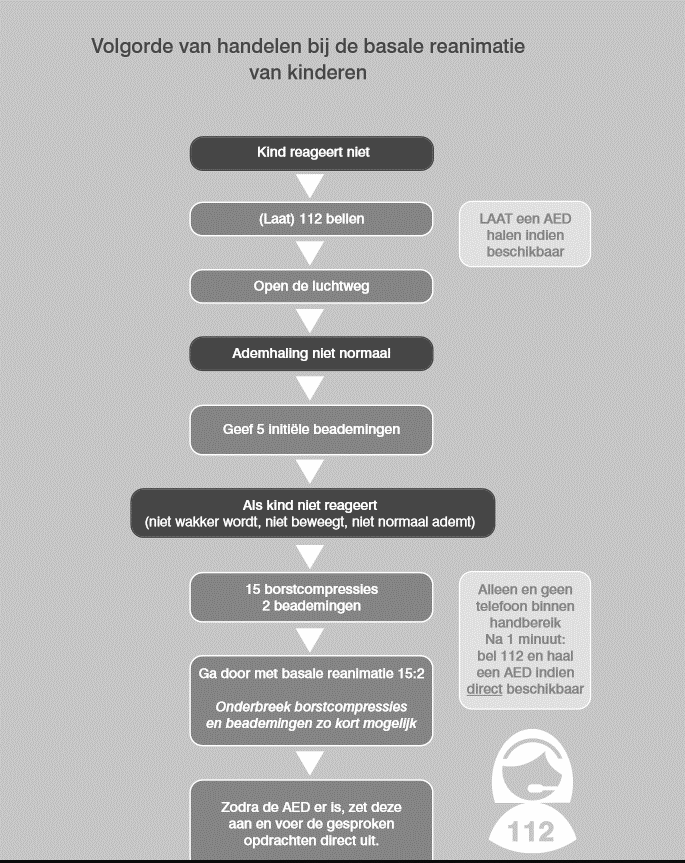 Wisselen van groepVerslikking/verstikkingHele groep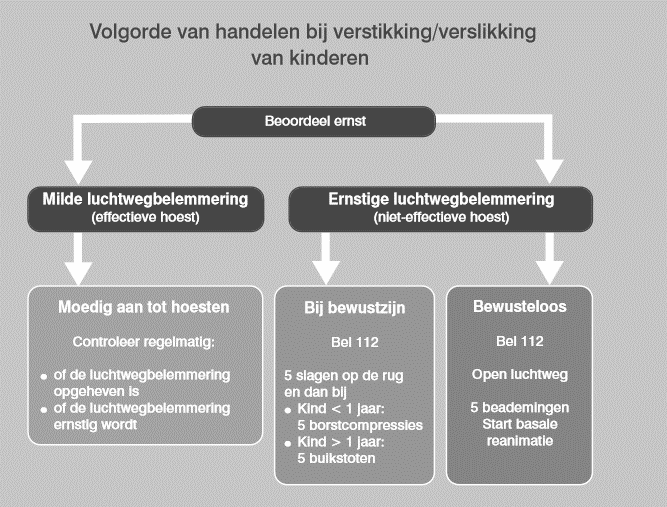 Oefenen in 2 groepenEindeVragen laten stellen, samenvatten, uitdelen flow schema en doorverwijzen naar volgende lokaalWorkshop 3:RitmeherkenningBenodigdheden:ALS juniorSimpad + laptop (monitor)DefibrillatorDefibrillator pads (snoer)Evt. poster/plaatje normaal ECGA4 schokbare en niet schokbare ritmesLeerdoelen:Inhoud workshop ritmeherkenningKorte inleidingHele groepUitleg en demonstratie normaal ECGMet Simpad of poster (plaatje ECG)Uitleg schokbare en niet schokbare ritmesLaten zien via monitor SimpadUitleg defibrillator Ritmes oefenen via Simpad/defibrillatorAlle kandidaten een of meerdere (niet) schokbare ritmes laten beoordelen en laten behandelen.Evt. uitleg witnessed VF en behandeling.EindeVragen laten stellen, samenvatten en doorverwijzen naar volgende lokaalUitdelen A4 met ritmesTheorie: ritmeherkenningTheorie: ritmeherkenningleeftijdtachycardiebradycardie< 1 jaar> 180 bpm< 80 bpm> 1 jaar> 160 bpm< 60 bpmWorkshop 4:ABCDE benaderingBenodigdheden:Junior popBabypop (ALS baby)Kar met alle materialen (volgens ABCDE)PEWS zakkaartjeABCDE zakkaartjeKar met alle materialen (volgens ABCDE)PEWS zakkaartjeABCDE zakkaartjeLeerdoelen:Inhoud workshop ABCDE benaderingKorte inleidingHele groepUitleg ABCDE benaderingDemonstratie ABCDE benadering2 instructeurs en handelingen uitvoeren (bijv. monitorplakkers bevestigen, etc.)Groep splitsenKandidaten laten oefenen1 kandidaat doet ABCDE benadering, een andere kandidaat voert de opdrachten uitEindeVragen laten stellen, samenvatten en doorverwijzen naar volgende lokaalUitdelen van zakkaartjeTheorie: ABCDE benaderingSnelle ABCDE beoordelingWaarschuwingstekenenRespiratoire functieA : Open de luchtweg (airway)Is de luchtweg veilig en vrij?Is de luchtweg bedreigd?Is er obstructie?B: Beoordeel de ademhaling              (breathing)Ademarbeid (neusvleugelen, sternale, intercostale en subcostale intrekkingen, gebruik van hulpademhalingsspieren, paradoxale ademhalingsbewegingen)Teugvolume (thorax excursies, ademhalingsgeluiden, bijkomende geluiden (stridor, wheezing, kreunen))Oxygenatie (cyanose of bleekheid, zuurstofsaturatie)Extreme tachypneu, bradypneu, apneu, gaspenAfname van de ademarbeidUitputting Afwezigheid ademgeruis (stille thorax)Kreunen Cyanose ondanks zuurstoftoedieningCirculatoire functieC: Beoordeel de circulatie (circulation)HartfrequentieBloeddruk Polsvolume: centrale en perifere pulsaties (aanwezig/afwezig, amplitude)Perifere perfusie (capillaire refill tijd, huidtemperatuur, huidskleur, gebloemde/gemarmerde huid)Preload (uitgezette jugulaire venen, leverrand, vochtige crepetaties over de longen)Nierperfusie: urineproductieExtreme tachycardie, bradycardie Hypotensie Zweten D: Neurologische toestand (disability)AVPUHerkennen van de oudersInteractie met de omgevingTonusGrootte van de pupillenGedaald bewustzijnsniveauHypotonie E: Exposure – Omgeving (Environment)Volledig onderzoekAMPLE-OMVALWorkshop 5:Circulatie (vasculaire toegang, medicatie en berekeningen)Reversibele oorzaken (4 H’s-4T’s)Benodigdheden:Station botnaaldStation medicatie en berekeningenAls baby (2x)Oefen bottenBotnaalden2 BotborenBotnaald pleistersMatjesProtocol plaatsen botnaaldWhite bordStiftenRekenmachines Schema’s circulatie stilstand (NRR)Ampullen adrenaline/amiodaronVulling Ringerlactaat Leerdoelen:Inhoud workshop circulatie (vasculaire toegang, medicatie en berekeningen) en reversibele oorzaken (4 H’s-4T’s)Korte inleidingHele groepSplitsen van de 2 groepenGroep 1Plaatsen van botnaald volgens de 4 stappen en protocol TreantGroep 2Berekeningen makenMedicatie en reversibele oorzaken besprekenGroepen wisselenGroep 2Plaatsen van botnaald volgens de 4 stappen en protocol TreantGroep 1Berekeningen makenMedicatie en reversibele oorzaken besprekenEindeVragen laten stellen, samenvatten en doorverwijzen naar volgende lokaalTheorie: Circulatie (vasculaire toegang, medicatie en berekeningen)Reversibele oorzaken (4 H’s-4T’s)Berekeningen:Leeftijd Gewicht> 1 jaar: lft x 2,5 + 8< 1 jaar: lft:0,5 + 5Tube maat (lft:4 +4)Joule (4 J/kg)Adrenaline (0,1 ml 1:10 000)Vulling (20 ml/kg) RingerlactaatAmiodaron (5 mg/kg = 0,1 ml/kg)Workshop 6:Firma Fabian en Fisher & PaikelScenario onderwijsScenario’sScenario:Casus1Baby 6 maandenABCDEGeen reanimatiesetting2Kind van 8 jaarSportveldPBLSAansluiten AED2x schok via AED3e ritmecheck geen schok en tekenen van leven3Baby 2 maandenSepsis ABCReanimatieBrady < 40Niet schokbaar ritme (2x)3e ritme check ROSC4Kind 3 jaarVerdrinking Reanimatieasystolie (2x)3e ritme check ROSC5Baby van 10 maandenVerslikking in klein speelgoedRug en buik stotenReanimatieAsystolie (3x)4e ritmecheck ROSC6Tiener 15 jaarIntoxicatie tricyclische antidepressivaABCDVF (2x)ROSC7Baby 8 maandenOververhitting autoKijk-luister-voelReanimatie2x asystolie1x bradycardieROSC8Tiener 14 jaar benauwdheid en pneumothoraxABCVFAsystolieVFROSCFilm scenario: 9Kind 3 jaarAnafylactische reactie/shock (ABC/epipen/PEA/2x asystolie/ROSC)Tijdens dit scenario staat het teamgebeuren centraal. Iedere kandidaat krijgt een rol en wordt hierop beoordeeld via de learning conversation. Het scenario wordt gefilmd en nabesproken met het hele team. Daarna wordt de film verwijderd. Evaluatie formulierDe inleiding van de dag en indeling van de groepen was duidelijk1 – 2 – 3 – 4 – 5 De workshop ademhaling en luchtweg management was leerzaam 1 – 2 – 3 – 4 – 5 De workshop PBLS was leerzaam 1 – 2 – 3 – 4 – 5 De workshop ritmeherkenning was leerzaam 1 – 2 – 3 – 4 – 5 De workshop ABCDE benadering was leerzaam 1 – 2 – 3 – 4 – 5 De workshop circulatie was leerzaam 1 – 2 – 3 – 4 – 5 De workshop firma’s was leuk/bruikbaar voor de praktijk1 – 2 – 3 – 4 – 5 De scenariotraining was een leerzame manier van oefenen1 – 2 – 3 – 4 – 5 Ik heb voldoende kunnen oefenen tijdens de scenariotraining1 – 2 – 3 – 4 – 5 De filmscenario oefening / teamoefening was nuttig/leerzaam1 – 2 – 3 – 4 – 5 De gehele acute dag was een leerzame dag 1 – 2 – 3 – 4 – 5 Ik heb meer zelfvertrouwen gekregen door deze scholing dag 1 – 2 – 3 – 4 – 5 De locatie, catering en organisatie vond ik prettig1 – 2 – 3 – 4 – 5 Ik heb nog aanvullingen/tips/opmerkingen:Literatuur